St Patty’s Day Bulletin BoardSubmitted by Travis Schombert, This is a bulletin board for St. Patty's Day! It provides quotes, jokes, Irish rules, and pictures. Put this on a green back ground and it looks great! 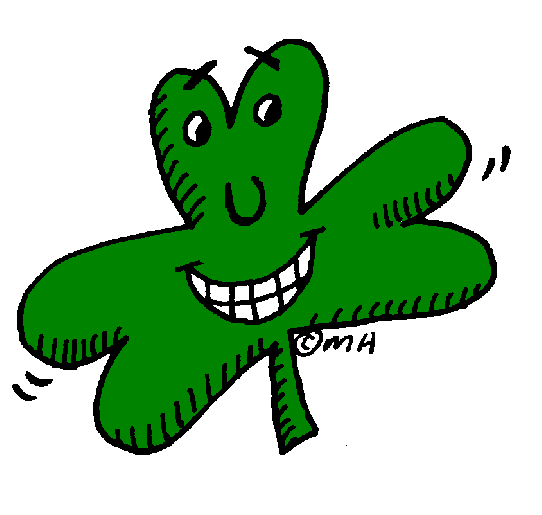 1. If you’re enough lucky to be Irish, you’re lucky enough! –Irish saying2. Many an opportunity is lost because a man is out looking for four-leaf clovers. 	–Unknown 3. Here’s to a long life and a merry one.
A quick death and an easy one
A pretty girl and an honest one
A cold beer – and another one!
– St. Patrick’s Day Toast4. It is better to spend money like there’s no tomorrow than to spend tonight like there’s no money! –Irish toast5. An Irishman is never drunk as long as he can hold onto one blade of grass to keep from falling off the earth. –Irish saying6. There are only two kinds of people in the world, The Irish and those who wish they were. –Irish saying7. Irish diplomacy is the ability to tell a man to go to hell so that he looks forward to making the trip. –Irish saying8. An Irishman has an abiding sense of tragedy which sustains him through temporary periods of joy.                           –Irish saying9. The Irish forgive their great men when they are safely buried. –Irish saying10. Anyone acquainted with  knows that the morning of St. Patrick’s Day consists of the night of the seventeenth of March flavored strongly with the morning of the eighteenth. -Unknown11. May your blessings outnumber
The shamrocks that grow,
And may trouble avoid you
Wherever you go.
–Irish blessing12. Never iron a four-leaf clover, because you don’t want to press your luck. –Unknown13. A best friend is like a four leaf clover: hard to find and lucky to have. –Unknown14. The list of Irish saints is past counting; but in it all no other figure is so human, friendly, and lovable as St. Patrick – who was an Irishman only by adoption. –Stephen Gwynn15. St. Patrick… one of the few saints whose feast day presents the opportunity to get determinedly whacked and make a fool of oneself all under the guise of acting Irish. –Charles M. Madigan 16. May misfortune follow you the rest of your life, but never catch up. –Irish saying17. May your home always be too small to hold your friends. –Irish toast18. May your glass be ever full.
May the roof over your head be always strong.
And may you be in heaven half an hour before the devil knows you’re dead.
—Irish prayer19. May you never forget what is worth remembering or remember what is best forgotten. –Irish blessing 20. In Heaven there is no beer that’s why we drink it here! –Irish saying21. May God bless and keep in good health your enemies’ enemies. –Irish blessing22. May the saddest day of your future be no worse than the happiest day of your past. –Irish saying23. Here’s to you and yours and to mine and ours. And if mine and ours ever come across to you and yours, I hope you and yours will do as much for mine and ours as mine and ours have done for you and yours! –Irish toast24. May you live as long as you want and never want as long as you live. –Irish saying 25. Drink is the curse of the land. It makes you fight with your neighbor. It makes you shoot at your landlord-and it makes you miss him. –Irish saying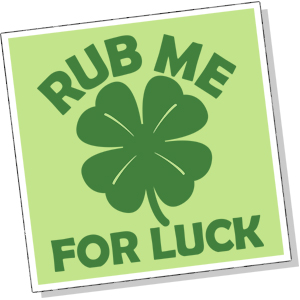 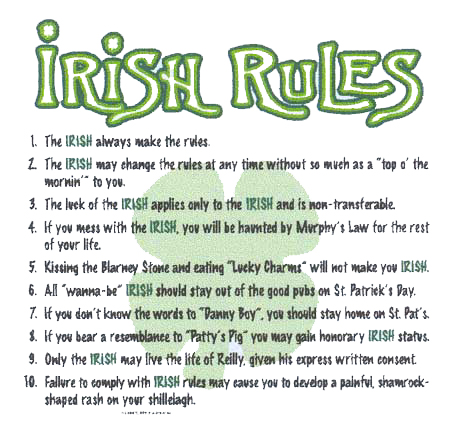 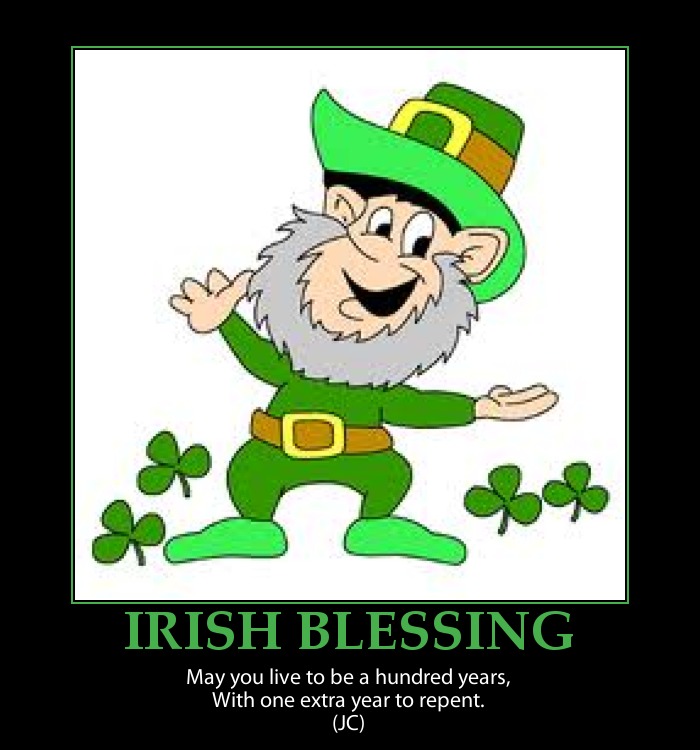 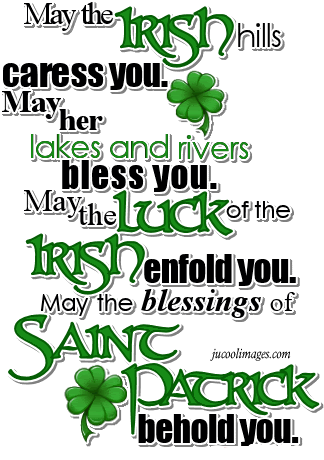 